Task: Arrival/ Unpacking1.Did I walk into the classroom nicely?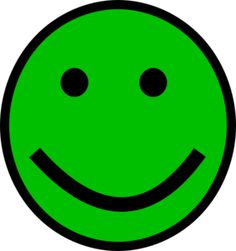 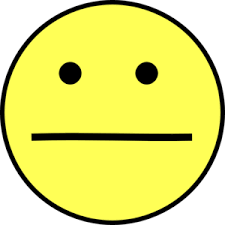 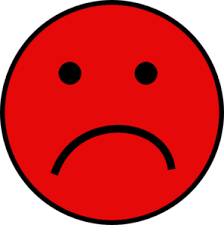 	     Yes				I need more help			         No2.Did I unpack my backpack by myself?	     Yes				I need more help			         No3. Did I check my schedule?	     Yes				I need more help			         No